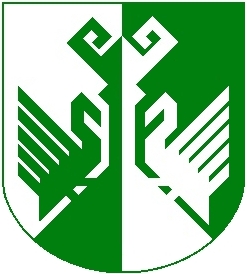 от 20 ноября 2018 года № 352О создании комиссии по установлению необходимости проведения капитального ремонта общего имущества в многоквартирных домах в муниципальном образовании «Сернурский муниципальный район»В рамках реализации республиканской адресной программы «Проведение капитального ремонта общего имущества в многоквартирных домах» на 2014-2043 годы администрация МО «Сернурский муниципальный район» постановляет: 1. Создать и утвердить состав комиссии по установлению необходимости проведения капитального ремонта общего имущества в многоквартирных домах в МО «Сернурский муниципальный район» (Приложение 1).2. Утвердить положение о комиссии по установлению необходимости проведения капитального ремонта общего имущества в многоквартирных домах в МО «Сернурский муниципальный район» (Приложение 2).3. Разместить настоящее постановление на официальном сайте администрации МО «Сернурский муниципальный район».4. Контроль за исполнением настоящего постановления оставляю за собой. 5. Настоящее постановление вступает в силу после его официального опубликования/обнародования.   Громова Ж.Ю.(83633) 9-74-01   СОГЛАСОВАНО:Ознакомлены:                                                                                 Приложение 1к постановлению администрации МО «Сернурский муниципальный район»«20» ноября 2018 г. № 352СОСТАВкомиссии по установлению необходимости проведения капитального ремонта общего имущества в многоквартирных домах в муниципальном образовании «Сернурский муниципальный район»                                                                                               Приложение 2к постановлению администрации МО «Сернурский муниципальный район»«20» ноября 2018 г. № 352ПОЛОЖЕНИЕо комиссии по установлению необходимости проведения капитального ремонта общего имущества в многоквартирных домах в муниципальном образовании «Сернурский муниципальный район»1. Общие положенияКомиссия по установлению необходимости проведения капитального ремонта общего имущества в многоквартирных домах в муниципальном образовании «Сернурский муниципальный район» (далее - Комиссия) является постоянно действующим координационным органом, деятельность которой направлена на осуществление контроля по капитальному ремонту многоквартирного дома в муниципальном образовании «Сернурский муниципальный район».2. Цель создания КомиссииЦель создания Комиссии – организация работы по установлению необходимости проведения капитального ремонта общего имущества в многоквартирном доме, о невозможности выполнения работ по капитальному ремонту общего имущества многоквартирном доме. 3. Полномочия КомиссииКомиссия имеет право: 	– осуществлять контроль за ходом проводимых мероприятий 
по капитальному ремонту многоквартирного дома;– проверять состав и полноту исполнительной документации, качество и соответствие выполненных ремонтных работ сметной документации, стандартам, нормам и правилам производства работ;– при обнаружении недоделок или некачественного выполнения работ не допускать приемку выполненных работ до устранения выявленных нарушений (выявленные нарушения оформляются в письменной форме и направляются для устранения подрядной организации).– проверять подготовленность отремонтированного объекта
к эксплуатации;– принимать в эксплуатацию законченный капитальным ремонтом многоквартирный дом с составлением соответствующего акта.Рабочая комиссия имеет право представлять предложения:– о внесении изменений в муниципальную и республиканскую адресную программу по проведению капитального ремонта многоквартирных домов в части включения в программы дополнительного списка многоквартирных домов или дополнительных видов работ 
по капитальному ремонту, предусмотренных Федеральным законом 
от 21 июля 2007 г. № 185-ФЗ «О Фонде содействия реформированию жилищно-коммунального хозяйства»;– о перераспределении объема финансирования в разрезе видов работ, предусмотренных программой по проведению капитального ремонта многоквартирных домов (без уменьшения запланированных объемов работ);– об увеличении объемов работ в пределах финансирования, определенного программой по проведению капитального ремонта многоквартирных домов;–  принятие решения о невозможности проведения капитального ремонта отдельных жилых помещений, либо многоквартирного дома .4. Порядок работы КомиссииКомиссия состоит из председателя и членов Комиссии.Комиссию возглавляет председатель Комиссии.Председатель Комиссии:а) осуществляет руководство деятельностью Комиссии, определяет повестку дня, сроки и порядок рассмотрения вопросов на ее заседаниях;б) инициирует проведение заседаний Комиссии;в) ведет заседания Комиссии;г) подписывает акты обследования и другие документы, касающиеся исполнения полномочий Комиссии.Секретарь комиссии:а) информирует членов комиссии о месте, времени проведения обследования жилья (места жительства), обеспечивает их необходимыми материалами;б) оформляет акты обследования жилья (места жительства) комиссии и направляет их членам межведомственной комиссии;в) исполняет иные обязанности по поручению председателя комиссии.В состав Комиссии включаются:а) руководитель отдела ГОЧС, архитектуры и экологической безопасности администрации МО «Сернурский муниципальный район»;б) руководитель муниципального учреждения «Отдел по управлению муниципальным имуществом и земельными ресурсами Сернурского муниципального района»; в) директор ООО «СЗ ЖКУ»; (по согласованию);г) и. о. начальника Федерального бюро технической инвентаризации «Ростехинвентаризация – Федеральное БТИ» (по согласованию);д) главы городских и сельских поселений МО «Сернурский муниципальный район» (по согласованию).Результаты работы комиссии оформляются актом обследования, в котором приводятся выводы о соответствии либо несоответствии жилого помещения требованиям пожарной безопасности.Решение комиссии принимается простым большинством голосов путем открытого голосования и оформляется протоколом с подписанием всеми членами комиссии. При равенстве голосов решающим является голос председателя комиссии.ШЕРНУРМУНИЦИПАЛЬНЫЙ  РАЙОНЫНАДМИНИСТРАЦИЙЖЕАДМИНИСТРАЦИЯ СЕРНУРСКОГО МУНИЦИПАЛЬНОГО РАЙОНАПУНЧАЛПОСТАНОВЛЕНИЕГлава администрацииСернурскогомуниципального района                                   С. Л. АдигановПервый заместитель главы администрации по вопросам жизнеобеспечения и безопасностиА.В. Кугергин20.11.2018 г.Руководитель отдела  организационно-правовой работы и кадров                                                                                           С.Э. Садовина20.11.2018 г.Калинин С.И.Яндимиров В.И.Половникова М.А.Ешеева Е. Б.Лежнин Н.И.Борисова Н.В.Капитанов Р.Г.Павлова Т.Б.Дождикова Е.М.Логинова О.П.Долгушев Л.С.Максимов М.С.Кужнуров Д.В.Кугергин А.В.- первый заместитель главы администрации МО «Сернурский муниципальный район» по вопросам жизнеобеспечения и безопасности, председатель Комиссии;Калинин С.И.- руководитель отдела ГОЧС, архитектуры и экологической безопасности администрации МО «Сернурский муниципальный район» заместитель председателя Комиссии;Громова Ж.Ю.-главный специалист отдела экономики администрации МО «Сернурский муниципальный район», секретарь Комиссии;Яндимиров В.И.- руководитель муниципального учреждения «Отдел по управлению муниципальным имуществом и земельными ресурсами Сернурского муниципального района»;Лежнин Н.И.- глава Сернурской городской администрации (по согласованию);Борисова Н.В. - глава Верхнекугенерской сельской администрации(по согласованию);Павлова Т.Б.- и.о. главы Дубниковской сельской администрации(по согласованию);Дождикова Е.М.- глава Зашижемской сельской администрации(по согласованию);Логинова О.П.- глава Казанской сельской администрации(по согласованию);Долгушев Л.С.- глава Кукнурской сельской администрации(по согласованию);Максимов М.С.- глава Марисолинской сельской администрации(по согласованию);Капитанов Р.Г.- глава Сердежской сельской администрации(по согласованию);Кужнуров Д.В.- глава Чендемеровской сельской администрации(по согласованию);Половникова М.А. - Директор ООО «СЗ ЖКУ»; (по согласованию);Губина Н.Н.- и. о. начальника Федерального бюро технической инвентаризации «Ростехинвентаризация – Федеральное БТИ» (по согласованию);